Winter Haven Adventist Academy 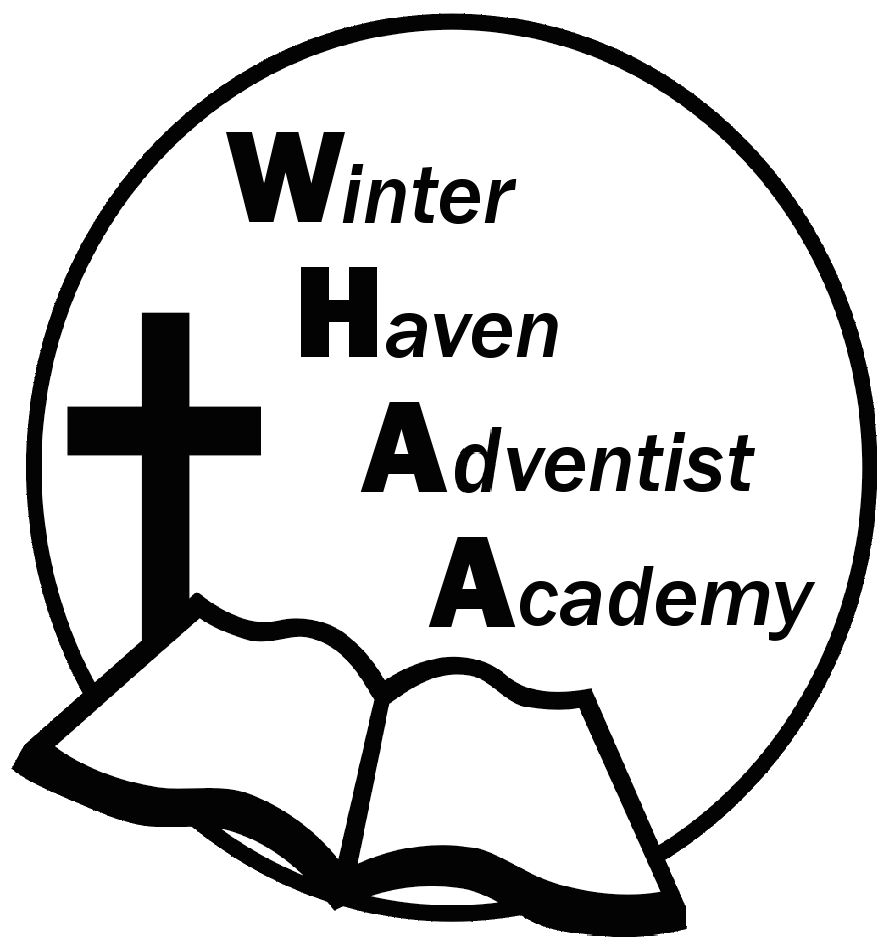 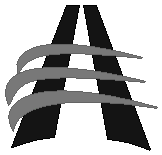 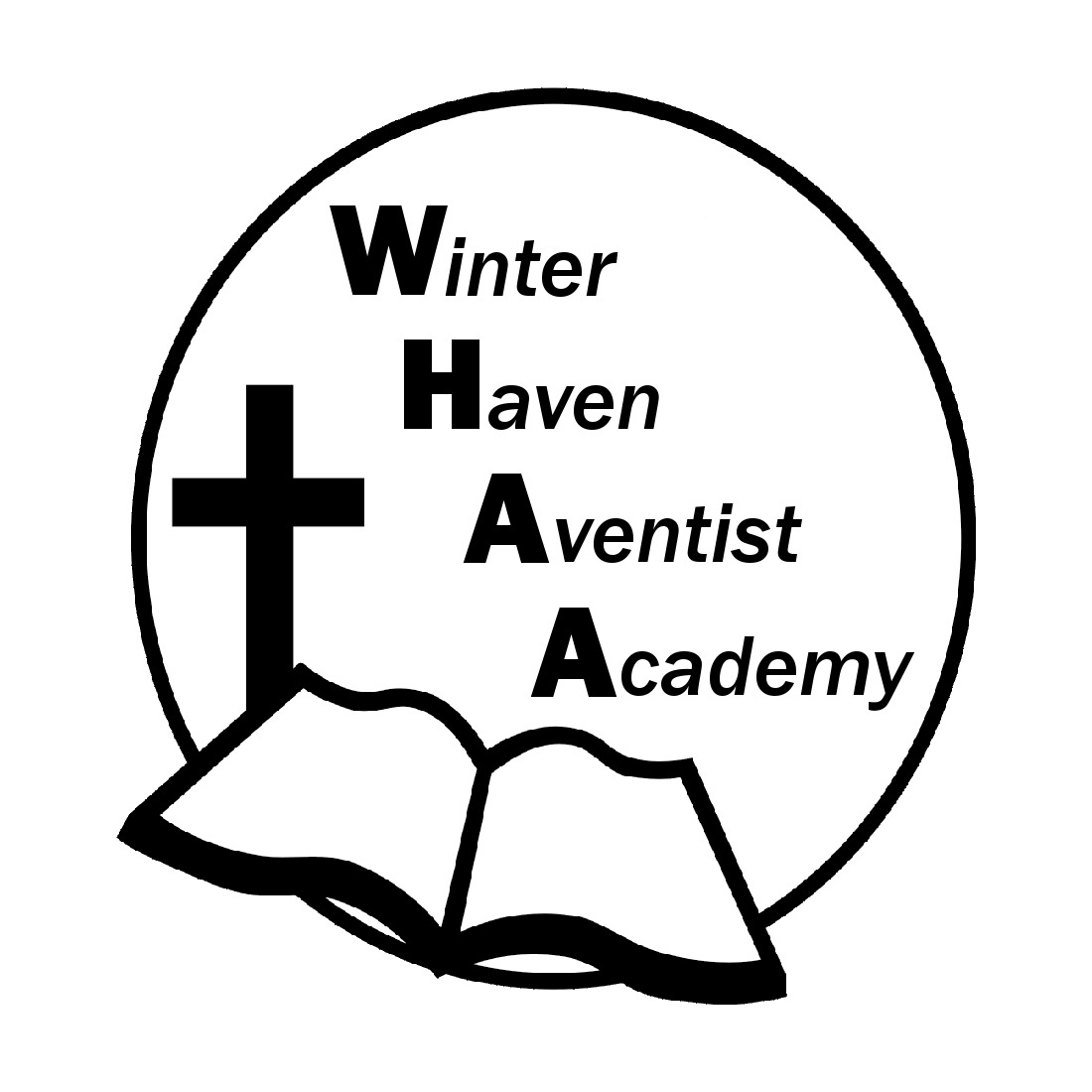 Week 3 August 28-September 1, 2023 NewsletterAn Accredited Seventh-Day Adventist Christian SchoolEmail: mywhaa@flcoe.org Phone:(863) 299-7984
Dear WHAA Families,The third week of the 2023-2024 was interesting due to school being out because of the hurricane. WHAA hopes everyone was able to stay safe and dry during this rainy week. Below are some important events to remember. CONTACTING TEACHERS: The best way for parents to contact teachers is through using their emails that have been provided below. Mrs. Turner (Principal) has provided her email as well as her cell phone number for urgent needs. Parents can also leave a message on the school phone or school email listed below. If parents need to talk directly to their child’s teacher, please email the teacher and arrange a time for him or her to call you. We appreciate your understanding and cooperation. TUESDAY-FRIDAY, SEPTEMBER 5-8, MAPS TESTING: During this week we hope all students will be well rested and enjoy plenty of good fruits and veggies (brainfood). The MAPS testing is low stress and untimed, so all students have the opportunity to “SHOW WHAT THEY KNOW” and do their best. The younger the student, the more likely they are to need headphones, especially K-2.Thank you for your prayers and support. WHAA continues to pray for all the families. Have a blessed and restful weekend!